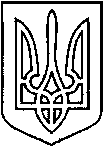 СЄВЄРОДОНЕЦЬКА МІСЬКАВІЙСЬКОВО-ЦИВІЛЬНА  АДМІНІСТРАЦІЯ  СЄВЄРОДОНЕЦЬКОГО РАЙОНУ  ЛУГАНСЬКОЇ  ОБЛАСТІРОЗПОРЯДЖЕННЯКЕРІВНИКА СЄВЄРОДОНЕЦЬКОЇ МІСЬКОЇВІЙСЬКОВО-ЦИВІЛЬНОЇ АДМІНІСТРАЦІЇЛуганська обл., м. Сєвєродонецьк,Бульвар Дружби Народів, 32« 24 »  березня  2021 р.								№ 178Про введення додаткових штатних одиницьв Комплексній дитячо-юнацькій спортивній школі 4міста Сєвєродонецьк Луганської області	Керуючись п.п. 8 ч. 3 ст. 6 Закону України «Про військово-цивільні адміністрації», Законами України «Про фізичну культуру і спорт», Наказом Міністерства молоді та спорту України від 30.07.2013 року № 37 «Про затвердження Типових штатних нормативів дитячо-юнацьких спортивних шкіл» (зі змінами), у зв’язку з передачею двох пелетнихкотеленьзгідно Розпорядження керівника військово-цивільної адміністрації від 23 вересня 2020 року № 476 «Про безоплатне прийняття у комунальну власність територіальної громади міста Сєвєродонецька Луганської області майна складових пелетної котельні від Благодійної організації «Благодійний Фонд Сєвєродонецький Інвестиційний ресурс» та Розпорядження керівника військово-цивільної адміністрації від 19 лютого 2021 року № 376 «Про безоплатну передачу майна, що є  комунальною власністю територіальної громади міста Сєвєродонецьк Луганської області з балансу відділу освіти Військово-цивільної адміністрації міста Сєвєродонецьк Луганської області на баланс КДЮСШ 4», у зв'язку з недоукомплектованістю Комплексної дитячо-юнацької спортивної школи 4 міста Сєвєродонецьк Луганської області штатними одиницями лікаря, сестри-медичної, тренера-викладача з видів спорту, прибиральників службових приміщень, слюсарів-ремонтників, машиністів (кочегарів) котельнізобов’язую:Ввести з «15» квітня 2021 року до штатного розпису Комплексної дитячо-юнацької спортивної школи 4 міста Сєвєродонецьк Луганської області додаткові штатні одиниці відповідно до Типових штатних нормативів дитячо-юнацьких спортивних шкіл (Додаток 1).Дане розпорядження підлягає оприлюдненню.Контроль за виконанням даного розпорядження покласти на заступника керівника Сєвєродонецької міської військово-цивільної адміністрації Сєвєродонецького району Луганської області Олега КУЗЬМІНОВА.Керівник Сєвєродонецької міської військово-цивільної адміністрації 				Олександр СТРЮК 